Publicado en Madrid el 26/11/2021 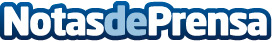 Fundación Adecco lanza la Guía de Comunicación inclusiva y discapacidadCon la colaboración de la consultora Prodigioso Volcán, ha creado un manual cuyos objetivos principales son favorecer el empleo sostenible de las personas con discapacidad, a través de un correcto uso del lenguaje y la comunicación en los canales corporativos, convertirse en herramienta para el diseño de estrategias de diversidad, equidad e inclusión y avanzar hacia una sociedad más inclusiva. Tanto la guía como un cartel descriptivo se pueden descargar en: comunicacioninclusiva.comDatos de contacto:Autor914115868Nota de prensa publicada en: https://www.notasdeprensa.es/fundacion-adecco-lanza-la-guia-de-comunicacion Categorias: Nacional Sociedad Solidaridad y cooperación Recursos humanos http://www.notasdeprensa.es